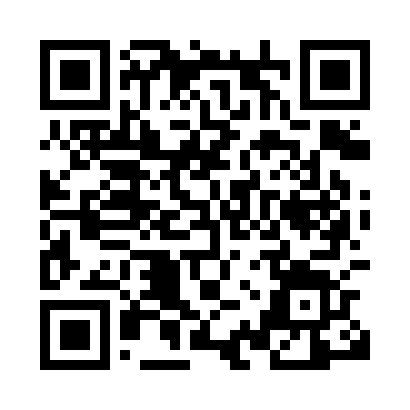 Prayer times for Alteneich, GermanyWed 1 May 2024 - Fri 31 May 2024High Latitude Method: Angle Based RulePrayer Calculation Method: Muslim World LeagueAsar Calculation Method: ShafiPrayer times provided by https://www.salahtimes.comDateDayFajrSunriseDhuhrAsrMaghribIsha1Wed3:425:541:125:128:3010:342Thu3:395:531:125:138:3210:363Fri3:365:511:125:138:3310:394Sat3:345:501:125:148:3510:415Sun3:315:481:125:148:3610:436Mon3:285:461:125:158:3710:467Tue3:255:451:115:158:3910:498Wed3:225:431:115:168:4010:519Thu3:205:421:115:168:4210:5410Fri3:175:401:115:178:4310:5611Sat3:145:391:115:178:4410:5912Sun3:115:381:115:188:4611:0113Mon3:085:361:115:188:4711:0414Tue3:055:351:115:198:4811:0615Wed3:025:341:115:198:5011:0916Thu3:005:321:115:208:5111:1217Fri2:575:311:115:208:5211:1418Sat2:555:301:115:218:5411:1719Sun2:545:291:115:218:5511:2020Mon2:545:271:115:228:5611:2121Tue2:545:261:125:228:5711:2222Wed2:535:251:125:238:5911:2223Thu2:535:241:125:239:0011:2324Fri2:535:231:125:249:0111:2325Sat2:525:221:125:249:0211:2426Sun2:525:211:125:259:0311:2427Mon2:525:201:125:259:0411:2528Tue2:515:201:125:269:0511:2529Wed2:515:191:125:269:0611:2630Thu2:515:181:135:269:0711:2631Fri2:515:171:135:279:0811:27